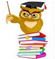 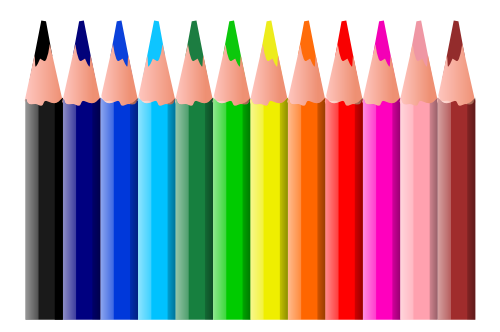 Základní škola a Mateřská škola HrabyněpořádáZápis do mateřské školy pro školní rok 2019/2020ve čtvrtek 2. května 2019 od 15:00 do 17:00 hodin v budově MŠK zápisu se dostavte s těmito dokumenty:rodný list dítěteobčanský průkaz zákonného zástupcevyplnění dotazník